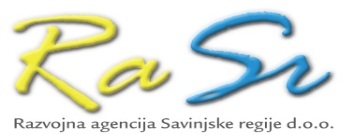 1. Izvajalec javnega poziva:Izvajalec javnega poziva je RASR, Razvojna agencija Savinjske regije d.o.o., Ulica XIV. Divizije 12, 3000 Celje.2. Podlaga za izvedbo javnega poziva: Odločba št. OP RČV/1/2/10-0-MDDSZ (št. dokumenta: 303-44/2012/153 z dne 22. 10. 2012) o dodelitvi sredstev za operacijo-program ''Podjetno v svet podjetništva 2013'' in  Pogodba št. 2611-12-038110 o sofinanciranju operacije ''Podjetno v svet podjetništva 2013'' (ISARR koda OP13.2.1.3.10.0001) v okviru 1. razvojne prioritete »Spodbujanje podjetništva in prilagodljivosti« ter 1.2. prednostne usmeritve »Usposabljanje in izobraževanje za konkurenčnost in zaposlitev« Operativnega programa razvoja človeških virov za obdobje 2007-2013 z dne 24. 10. 2012Operacijo delno financira Evropska unija, in sicer iz Evropskega socialnega sklada. Operacija se izvaja v okviru Operativnega programa razvoja človeških virov za obdobje 2007-2013, 1. razvojne prioritete: »Spodbujanje podjetništva in prilagodljivosti«, 1.2. prednostne usmeritve: »Usposabljanje in izobraževanje za konkurenčnost in zaposljivost«. Operacijo delno financira Ministrstvo za delo, družino, socialne zadeve in enake možnosti.3. Predmet javnega poziva: Predmet javnega poziva je vključitev desetih mladih visoko izobraženih brezposelnih oseb v operacijo Podjetno v svet podjetništva 2013 v Savinjski regiji.4. Namen in cilji poziva oziroma operacije: Namen operacije je podjetniško usposabljanje mladih, visoko izobraženih brezposelnih oseb v Savinjski regiji s ciljem, da bi se mladi po zaključku operacije samozaposlili, zaposlili v lastnem podjetju ali zaposlili pri drugem delodajalcu. Cilji operacije so zagotavljanje podpore, zlasti v obliki usposabljanja, mladim z višjo in visoko izobrazbo, ustvarjanje novih delovnih mest v podjetništvu, zaposlovanje mladih. Ciljna skupina so osebe, izbrane na podlagi tega javnega poziva, ki imajo višjo, visoko izobrazbo, magistrski ali doktorski naziv in so prijavljene na Zavodu za zaposlovanje RS kot iskalci zaposlitve oz. druge osebe v skladu z določili tega javnega poziva. Operacija je usmerjena v razvoj podjetništva, prednostno med mladimi z višjo in visoko izobrazbo oz. zaključenim magistrskim ali doktorskim študijem,  njihova vključitev v operacijo pa pomeni obvezo, da bodo s strokovno pomočjo mentorjev in dodatnim usposabljanjem v okviru operacije pridobili ustrezna znanja in veščine, ki so nujno potrebna za identifikacijo podjetniške ideje, razvoj ideje in njeno izvedbo v praksi, uspešno vodenje podjetja, komunikacijo s poslovnim okoljem in drugo.Izvedba tega javnega poziva in realizacija operacije za drugih deset udeležencev iz Savinjske regije je del širše operacije Podjetno v svet podjetništva 2013, ki se bo do konca leta 2013 izvajala na območju cele Slovenije in pri katere izvedbi bodo sodelovali REGIONALNI CENTER ZA RAZVOJ d.o.o. kot vodilni partner in RASR, Razvojna agencija Savinjske regije, d.o.o., REGIONALNA RAZVOJNA AGENCIJA MURA d.o.o., Regionalna razvojna agencija Posavje, RRA SEVERNE PRIMORSKE, Regijska razvojna agencija d.o.o. Nova Gorica, RRA NOTRANJSKO-KRAŠKE REGIJE, Regionalna razvojna agencija za pospeševanje razvoja gospodarstva, turizma in kmetijstva, d.o.o., REGIONALNA RAZVOJNA AGENCIJA LJUBLJANSKE URBANE REGIJE, RRA KOROŠKA, Regionalna razvojna agencija za koroško regijo d.o.o., RAZVOJNI CENTER NOVO MESTO, Svetovanje in razvoj d.o.o., BSC, poslovno podporni center, d.o.o., Kranj, REGIONALNI RAZVOJNI CENTER KOPER in MARIBORSKA RAZVOJNA AGENCIJA p.o. kot partnerji. V vsaki regiji bosta v letu 2013 v usposabljanje predvidoma vključeni po dve skupini udeležencev, razen v Zasavju, kjer se je vključitev prve skupine izvedla že v letu 2012. Vsak od partnerjev bo pred vključitvijo nove skupine objavil javni poziv za področje občin, ki jih v skladu z operacijo pokriva. Namen javnega poziva je torej izbor udeležencev, ki bodo vključeni v operacijo.Operacija se bo v Savinjski regiji izvajala v poslovnih prostorih Ulice XIV. Divizije 8, 3000 Celje. Udeleženci bodo v RASR, Razvojni agenciji Savinjske regije d.o.o. redno zaposleni za čas usposabljanja, ki traja pet mesecev. Za to obdobje jim pripada plača v višini minimalne plače in vsa nadomestila, ki pripadajo delavcu v skladu z veljavno delovnopravno zakonodajo. Udeleženci se bodo v operacijo vključili začetku julija 2013. Kandidati bodo v obdobju petih mesecev na podlagi identificiranih podjetniških idej  individualno ali v skupinah razvijali podjetniške ideje s ciljem samozaposlitve, zaposlitve v svojem podjetju ali zaposlitve pri drugih delodajalcih. V tem obdobju bodo morali pripraviti poslovni načrt bodočega podjetja oz. druge pravne oblike, njihova uspešnost pa se bo spremljala v obdobju enega leta po zaključku usposabljanja. 5. Pogoji za vključitev v operacijo:Ciljna skupina so osebe, ki izpolnjujejo pogoje:imajo VI. , VII. ali višjo stopnjo izobrazbe (ne glede na šolski oz. študijski program oz. vrsto študija),imajo stalno bivališče v Savinjski regiji oz. v naslednjih občinah: Braslovče, Celje, Dobje, Dobrna, Gornji Grad, Kozje, Laško, Ljubno, Luče, Mozirje, Nazarje, Podčetrtek, Polzela, Prebold, Rečica ob Savinji, Rogaška Slatina, Rogatec, Slovenske Konjice, Solčava, Šentjur pri Celju, Šmarje pri Jelšah, Šmartno ob Paki, Šoštanj, Štore, Tabor, Velenje, Vitanje, Vojnik, Vransko,  Zreče, Žalec;so vpisani v evidenco brezposelnih oseb na  Zavodu RS za zaposlovanje, so na zadnji možni rok prijave stari manj kot 35 let (oz. na ta dan dosežejo starost 35 let).V primeru, da se na poziv ne odzove dovolj oseb, ki izpolnjujejo pogoje in če strokovna komisija oceni kot smiselno, se lahko izjemoma vključijo v operacijo tudi osebe z dokončano srednjo stopnjo izobrazbe in osebe, starejše od 35 let, pri čemer zanje veljajo enaki pogoji izbornega postopka za vključitev. Kandidati morajo ob prijavi (obrazec št. 1) priložiti življenjepis, fotokopijo dokazila o izobrazbi, potrdilo o prijavi pri Zavodu RS za zaposlovanje, ki ne sme biti starejše od osmih dni od datuma vložitve vloge (pridobite ga na Zavodu ob predložitvi osebnega dokumenta), izpolnjen vprašalnik (obrazec št. 2) in izpolnjeno izjavo prijavitelja (obrazec št. 3). Obrazci so sestavni del razpisne dokumentacije. 6. Merila za izbor kandidatov in način izbora kandidatov:O ustreznosti kandidatov bo odločala strokovna komisija (v nadaljevanju: komisija).Odločitev o izboru sprejme komisija na osnovi izpolnjenih pogojev za vključitev, izpolnjenega vprašalnika ter opravljenih razgovorov s potencialnimi kandidati, kjer oceni njihove podjetniške potenciale, znanja, motiviranost  in interese.Izborni postopek bo potekal v treh fazah, in sicer:pregled vlog  s formalno-administrativnega vidika (vloge z nepravilno izpolnjeno kuverto bo komisija zavrgla) ter pregled formalno popolnih vlog z vidika izpolnjevanja pogojev,pregled in ocena izpolnjenih vprašalnikov, pri čemer lahko posamezen kandidat prejme največ 100 točk na osnovi izpolnjenega vprašalnika. Na razgovor bo pozvanih prvih štirideset kandidatov (ali vsi kandidati, v kolikor je popolnih vlog manj kot 40), ki bodo na osnovi ocene vprašalnika prejeli največ točk. Pri ocenjevanju se upošteva:pretekle izkušnje, pridobljena znanja in veščine (do 20 točk),karierni cilji (do 10 točk)podjetniške lastnosti (do 30 točk),poslovna ideja in možnost njene realizacije (do 30 točk)motivacija za uspešno delo v projektu (do 10 točk).razgovori s kandidati in odločitev komisije na osnovi opravljenih razgovorov.7. Način prijave, odpiranje vlog, obveščanje o izboru:Prijave (obrazec št. 1) s priloženim izpolnjenim vprašalnikom (obrazec št. 2),izpolnjeno in podpisano izjavo prijavitelja (obrazec št. 3), priloženim življenjepisom, potrdilom o prijavi pri Zavodu RS za zaposlovanje in fotokopijo dokazila o izobrazbi  lahko oddate v tajništvu RASR, Razvojna agencija Savinjske regije do 31. 5.  2013 do 12h ali pošljete priporočeno po pošti na naslov: RASR, Razvojna agencija Savinjske regije d.o.o., Ulica XIV. Divizije 12, 3000 Celje, najkasneje do 31. 5. 2013  (velja poštni žig tega dne).  Na sprednji strani kuverte mora biti (poleg naslovnika) oznaka: ''Ne odpiraj! Prijava na Javni poziv za vključitev v operacijo Podjetno v svet podjetništva 2013.'' Na zadnji strani kuverte mora biti naveden pošiljatelj. Odpiranje vlog ni javno, dopolnitev vlog je možna v roku petih dni od prejema obvestila o nepopolni vlogi, vendar obrazec št.1 (prijava), obrazec št.2 (vprašalnik), obrazec št. 3 (izjava prijavitelja) ter potrdilo o prijavi pri Zavodu RS za zaposlovanje niso predmet dopolnjevanja.  Odpiranje vlog bo izvedeno v roku osmih dni od zadnjega možnega roka za prijavo. Komisija bo kandidate, ki bodo izpolnjevali pogoje tega poziva ter ustrezali merilom, navedenim pod šesto točko javnega poziva, pisno pozvala na razgovore. Tudi o izboru bodo kandidati pisno obveščeni. Z izbranimi kandidati bo po opravljenem zdravniškem pregledu podpisana pogodba o zaposlitvi za čas petih mesecev, predvidoma z začetkom delovnega razmerja s 15. 7. 2013.8. Dodatne informacije: Dodatne informacije v zvezi z javnim pozivom in razpisno dokumentacijo je možno dobiti vsak dan do vključno  31. 5. 2013 med 8. in 12. uro po telefonu (03) 589 40 90  (Tomaž Poličik) ali 031/813-513 (mag. Barbara Mikuš Marzidovšek) oz. elektronski pošti tomaz.policnik@rasr.si ali barbara.marzidovsek@rasr.si.Razpisna dokumentacija je na razpolago na spletni strani www.rasr.si in na sedežu RASR, Razvojna agencija Savinjske regije d.o.o.Potencialni udeleženci operacije bodo dodatne informacije o vsebini in poteku operacije lahko dobili tudi na predstavitvi, ki bo namenjena vsem zainteresiranim kandidatom. Predstavitev  bo  28. maja 2013, ob 10h na sedežu RASR, Razvojna agencija Savinjske regije d.o.o.. V kolikor se bodo kandidati želeli udeležiti predstavitve, naj se predhodno prijavijo na e-naslov: barbara.marzidovsek@rasr.si do vključno 27. maja 2013.9. Razpisna dokumentacija:Obrazec št. 1: PrijavaObrazec št. 2: VprašalnikObrazec št. 3: Izjava prijavitelja Obrazec št. 4: Vzorec pogodbe o zaposlitvi                                                                                RASR, Razvojna agencija Savinjske regije d.o.o.                                                                                                           Janez Jazbec, direktorOBRAZEC ŠT. 1:PRIJAVA NA JAVNI POZIV ZA VKLJUČITEV V OPERACIJO PODJETNO V SVET PODJETNIŠTVA 2013 V SAVINJSKI REGIJISpodaj podpisani(a)___________________________________________________________, rojen(a)_____________________________________________________________________v__________________________________________________________________________, s stalnim bivališčem__________________________________________________________ se prijavljam na Javni poziv za vključitev v operacijo Podjetno v svet podjetništva 2013, ki ga je  objavil RASR, Razvojna agencija Savinjske regije d.o.o.    Podpis: _______________________Kraj in datum:_________________________Priloge:obrazec št. 2: Vprašalnikobrazec št. 3: Izjava prijaviteljaživljenjepisfotokopija dokazila o izobrazbipotrdilo o prijavi pri Zavodu RS za zaposlovanje, ki ni starejše od osmih dni od datuma vložitve vlogeOBRAZEC ŠT. 2VPRAŠALNIK ZA POTENCIALNE UDELEŽENCE V OPERACIJI PODJETNO V SVET PODJETNIŠTVA 2013 V SAVINJSKI REGIJISplošni podatki(splošni podatki niso predmet ocenjevanja):Ime in priimek: _______________________________________________________________Datum in kraj rojstva: _________________________________________________________Stalno bivališče: ______________________________________________________________Telefon: ____________________________________________________________________Elektronski naslov: ____________________________________________________________Naziv zaključene fakultete (šole): ___________________________________________________________________________________________________________________________Stopnja in smer izobraževanja: __________________________________________________Leto vpisa: __________________Leto zaključka šolanja (datum diplome oz. zadnje formalno zaključene izobrazbe): _________Datum in kraj vpisa v evidenco iskalcev zaposlitve: __________________________________2. Delovne izkušnje:Podjetje, NVO, društvo ipd. _____________________________________________________________________vrsta dela, ki ga je kandidat opravljal: _____________________________________________________________________trajanje (kdaj, koliko časa): _____________________________________________________________________razlog prenehanja: _____________________________________________________________________oblika dela (zaposlitev, prostovoljno delo, delo na projektu…): _____________________________________________________________________3. Druga znanja in kompetence, veščine ipd., ki jih obvladate (lahko priložite dokazila):__________________________________________________________________________________________________________________________________________________________________________________________________________________________4. Na katerih področjih bi se radi naučili še več, znali več in katere veščine bi radi še razvijali?_________________________________________________________________________________________________________________________________________________________________________________________________________________________________5. Pri katerem delu ste pridobili največ znanja in izkušenj ter katere? _________________________________________________________________________________________________________________________________________________________________________________________________________________________________6. Navedite svoje največje uspehe oz. dosežke, na katere ste ponosni: _________________________________________________________________________________________________________________________________________________________________________________________________________________________________7. Hobiji, dejavnosti v prostem času: _______________________________________________________________________________________________________________________________________________________________________________________________________________________________8. Poklicni/karierni cilji: _________________________________________________________________________________________________________________________________________________________________________________________________________________________________9. Prosimo, opišite se v nekaj besedah (značajske lastnosti)? _________________________________________________________________________________________________________________________________________________________________________________________________________________________________10. Kakšen mora biti po vašem mnenju podjetnik in ali ocenjujete, da vi imate takšne lastnosti?______________________________________________________________________________________________________________________________________________________11. Ste se pripravljeni pridružite drugim in sodelovati pri razvoju njihove podjetniške ideje? ______________________________________________________________________________________________________________________________________________________14. Poslovna ideja(e), ki bi jo (jih) radi razvijali, o kateri(h) razmišljate: ____________________________________________________________________________________________________________________________________________________________________________________________________________________________________________________________________________________________________________________________________________________________________________________________________________________________________________________________________________________________________________________________________________________________________________________________________________________________________________________________________________________________________________________________________________________________________________________________________________________________________________________________________________________________________________________________________________________________________________________________________________________________________15. Zakaj zgoraj omenjene poslovne ideje še niste realizirali? ____________________________________________________________________________________________________________________________________________________________________________________________________________________________________________________________________________________________________________________________________16. Kaj po vašem mnenju potrebujete za realizacijo te ideje in kako planirate, da jo boste realizirali? ___________________________________________________________________________________________________________________________________________________________________________________________________________________________________________________17. Koliko časa ste pripravljeni vložiti v razvoj in realizacijo svoje podjetniške ideje?___________________________________________________________________________________________________________________________________________________________________________________________________________________________________________________18. Kaj vas je spodbudilo, da ste oddali prijavo na ta javni poziv? ___________________________________________________________________________________________________________________________________________________________________________________________________________________________________________________19. Kaj pričakujete od vključitve v operacijo Podjetno v svet podjetništva 2013?____________________________________________________________________________________________________________________________________________________________________________________________________________________________________________________________________Kraj in datum: ______________________        	   Podpis: ____________________Opomba: Po potrebi lahko razširite prostor za odgovore.     OBRAZEC ŠT. 3IZJAVAPRIJAVITELJASpodaj podpisani izjavljam___________________________________________________________________________, ( ime in priimek )Rojen sem_________________________    v      ____________________________________                                                                 	(datum rojstva)                                            (kraj rojstva )Imam stalno bivališče v ____________________________________________________  	(naslov bivališča)V občini__________________.Z dnem________________________ sem vpisan v evidenco brezposelnih oseb na Zavodu RS za zaposlovanje.Imam zaključeno___________________________________ izobrazbe	(stopnja)Kraj, datum: ___________________________________                                                                                        Podpis: ___________________________OBRAZEC ŠT. 4Na podlagi:- 54. člena Zakona o delovnih razmerjih (Uradni list RS, št.21/2013, v nadaljevanju: ZDR-1), -   Odločbe št. OP RČV/1/2/10-0-MDDSZ (št. dokumenta: 303-11/2012/153) o dodelitvi sredstev za operacijo-program »Podjetno v svet podjetništva 2013«, izdane s strani Ministrstva za gospodarski razvoj in tehnologijo v vlogi organa upravljanja dne 22. 10. 2012, z vsemi spremembami,sklenetaRASR, Razvojna agencija Savinjske regije d.o.o., ki ga zastopa Janez Jazbec  (v nadaljevanju delodajalec)indelavec(ka) _____________________________, rojen-a __________________, s stalnim prebivališčem ______________________________________ EMŠO:Davčna št.:(v nadaljevanju delavec-ka)POGODBO O ZAPOSLITVIčlenNa podlagi izvajanja operacije »Podjetno v svet podjetništva 2013« v okviru Operativnega programa razvoja človeških virov za obdobje 2007-2013, 1. razvojne prioritete ''Spodbujanje podjetništva in prilagodljivosti'', 1.2. prednostne usmeritve ''Usposabljanje in izobraževanje za konkurenčnost in zaposljivosti'' se s to pogodbo sklene delovno razmerje med delavcem(ko) in delodajalcem.členZaradi projektnega dela, ki traja določen čas, in zaradi priprave na delo, usposabljanja ali izpopolnjevanja za delo oziroma izobraževanja, se s to pogodbo sklene delovno razmerje za določen čas 5 mesecev (z besedami: pet mesecev) oz. od 15.7.2013 do 15.12.2013. Delavec(ka) mora nastopiti delo po tej pogodbi dne 15.7.2013 ob 7h na lokaciji, ki jo določa pogodba.člen Stranki se dogovorita, da bo v času tega pogodbenega razmerja delavec(ka) opravljal-a dela na delovnem mestu udeleženec v operaciji Podjetno v svet podjetništva 2013. Delavec(ka) bo opravljal-a predvsem naslednje naloge: identifikacija in razvoj podjetniške ideje, izdelava poslovnega načrta, realizacija poslovnega načrta s predvidenim zaključkom samozaposlitve, ustanovitev podjetja oz. zaposlitev v njem ali zaposlitev pri drugem delodajalcu, aktivno sodelovanje na usposabljanjih, samostojno delo oz. delo v skupinah z namenom formiranja podjetja ter druge naloge, ki jih določi delodajalec. Delavec se bo udeležil vseh promocijskih in javnih prireditev, katerih vsebina bo predstavitev programa.člen  Delo se opravlja na  naslovu Ulica XIV. Divizije 8, 3000 Celje s polnim delovnim časom v trajanju 40 ur tedensko. Delovni čas je razporejen tako, kot je določeno v Pravilniku o delovnih razmerjih, plačah in ostalih prejemkih, povezanih z delovnim razmerjem. člen Delavcu(ki) se določi plača v višini minimalne plače po Zakonu o minimalni plači (UL RS, št. 13/2010, z dne 22. 2. 2010), ki znaša na dan podpisa te pogodbe 783,66 EUR bruto. Delavcu(ki) se plača spreminja skladno s spremembami Zakona o minimalni plači. Delavcu(ki) pripadajo tudi povračila stroškov v zvezi z delom, in sicer povračilo stroškov za prehrano med delom, za prevoz na delo in z dela ter povračilo stroškov, ki jih ima delavec pri opravljanju del na službenem potovanju.Delavec ima pravico do sorazmernega dela regresa za letni dopust. Ob poteku časa, za katerega je sklenjena pogodba o zaposlitvi pripada delavcu odpravnina, v skladu z določbo 79. člena ZDR-1. člen   Plačilno obdobje je 1 mesec.Delavcu(ki) se izplača plača do konca plačilnega dne, ki je določen kot plačilni dan v splošnem aktu delodajalca, za pretekli mesec in se nakaže na bančni račun delavca(ke). člen Delavec(ka)  ima pravico do odsotnosti z dela z nadomestilom plače ali brez nadomestila plače v primerih in trajanju, kot je določeno s predpisi, kolektivno pogodbo ter splošnim aktom delodajalca.členDelavec(ka) ima pravico do izrabe 1/12 letnega dopusta za vsak mesec dela v posameznem koledarskem letu.Dolžino letnega dopusta v posameznem koledarskem letu določi direktor z obvestilom. Delavec(ka) bo izkoristil dopust v času trajanja pogodbe o zaposlitvi in po poprejšnjem dogovoru z delodajalcem in njegovi odobritvi.Dolžina letnega dopusta se spreminja s spreminjanjem okoliščin, ki vplivajo na njegovo odmero, pri čemer se pravica do posameznih dni letnega dopusta prizna delavcu(ki) v koledarskem letu, ko izpolni pogoj za njihovo pridobitev. Delavcu(ki) je zagotovljena izraba pravice do odmora med delom ter izraba pravice do počitka v obsegu in na način, ki ju določajo veljavni zakonski in podzakonski akti.členDelavec(ka) je v skladu s predmetno pogodbo o zaposlitvi dolžan:delo po tej pogodbi opravljati vestno, resno, zavzeto in odgovorno s ciljem, da se v roku 12 mesecev od zaključka projekta samozaposli, zaposli v lastnem podjetju ali pri drugem delodajalcu;upoštevati zahteve in navodila mentorjev v zvezi z izpolnjevanjem pogodbenih in drugih obveznosti iz delovnega razmerja;udeleževati se vseh izobraževalnih aktivnosti, na katere ga napoti delodajalec;udeleževati se vseh aktivnosti in dejavnosti, na katere ga v delovnem času napoti delodajalec;pri vseh dopisih in drugih vlogah navajati, da je projekt sofinanciran s strani Evropske unije, iz Evropskega socialnega sklada, ter da se operacija izvaja v okviru Operativnega programa razvoja človeških virov za obdobje 2007-2013, 1. razvojne prioritete: »Spodbujanje podjetništva in prilagodljivosti«, 1.2. prednostne usmeritve: »Usposabljanje in izobraževanje za konkurenčnost in zaposljivost«;spoštovati avtorstvo poslovnih in ostalih ustvarjalni idej vseh udeležencev projekta;vzdržati se vseh ravnanj, s katerim bi lahko nastala poslovna ali druga škoda delodajalcu ali drugim udeležencem projekta;podatke, ki mu/ji bodo pri delu zaupani s strani delodajalca ali s katerimi bo pri svojem delu seznanjen-a na drugačen način in ki bodo imele naravo poslovne skrivnosti (predvsem podatke o poslovanju, podatke, ki se nanašajo na posamezne zadeve,  podatke, ki jih za take označi delodajalec, mentor ali zunanji izvajalec ali podatke, za katere je očitno, da bi delodajalcu nastala škoda, če bi zanje izvedela nepooblaščena oseba), je dolžan varovati kot poslovno skrivnost in jih ne izkoriščati za svojo osebno uporabo ali izdajati oziroma posredovati tretjim osebam. Dolžnost varovanja poslovnih in drugih skrivnosti zavezuje delavca tudi po prenehanju delovnega razmerja pri delodajalcu;poročati delodajalcu o zaposlitvi, samozaposlitvi ali zaposlitvi v lastnem podjetju še eno leto po zaključenem projektu;odgovarjati  na vprašalnike ipd. za namene sledenja rezultatov oz. ciljev operacije;udeleževati se vseh promocijskih in javnih prireditev v okviru promoviranja projekta v celotnem obdobju veljavnosti pogodbe o zaposlitvi ter še eno leto po zaključku sodelovanja v projektu, kar delavec izrecno sprejema kot svojo zavezo po prenehanju pogodbe o zaposlitvi ter za primer kršitve soglaša s pogodbeno kaznijo v znesku 500,00 EUR;svojo podjetniško idejo dati delodajalcu na razpolago za promocijske namene operacije v delu, ki ne predstavlja poslovne skrivnostivključiti se v »Klub udeležencev programa Podjetno v svet podjetništva 2013«, ki ga organizira RASR, Razvojna agencija Savinjske regije d.o.o. ter v okviru kluba promovirati cilje projekta;izvajati program dela, ki mu ga predpiše delodajalec;spoštovati predpise in ukrepe s področja varnosti in zdravja pri delu. člen Pogodba o zaposlitvi preneha po postopkih in na način, kot to določa ZDR.Delodajalec lahko delavcu izredno odpove pogodbo o zaposlitvi, brez odpovednega roka:- če delavec krši pogodbeno ali drugo obveznost iz delovnega razmerja in ima kršitev vse znake kaznivega dejanja,- če delavec naklepoma ali iz hude malomarnosti huje krši pogodbene ali druge obveznosti iz delovnega razmerja, kamor sodi tudi nespoštovanje navodil mentorjev in drugih oseb, ki usmerjajo delo delavca v projektu;- če je delavec kot kandidat v postopku izbire predložil lažne podatke ali dokazila o izpolnjevanju pogojev za opravljanje dela,- če delavec najmanj pet dni zaporedoma ne pride na delo, o razlogih za svojo odsotnost pa ne obvesti delodajalca, čeprav bi to moral in mogel storiti,- če je delavcu po pravnomočni odločbi prepovedano opravljati določena dela v delovnem razmerju ali če mu je izrečen vzgojni, varnostni ali varstveni ukrep oziroma sankcija za prekršek, zaradi katerega ne more opravljati dela dalj kot šest mesecev, ali če mora biti zaradi prestajanja zaporne kazni več kot šest mesecev odsoten z dela,- če se delavec v roku petih delovnih dni po prenehanju razlogov za suspenz pogodbe o zaposlitvi neopravičeno ne vrne na delo,- če delavec v času odsotnosti z dela zaradi bolezni ali poškodbe ne spoštuje navodil pristojnega zdravnika oziroma pristojne zdravniške komisije ali če v tem času opravlja pridobitno delo ali brez odobritve pristojnega zdravnika oziroma pristojne zdravniške komisije odpotuje iz kraja svojega bivanja,- če delavec, kljub poprejšnjemu pisnemu opozorilu delodajalca  vztraja pri kršitvah obveznosti iz določbe 9. člena te pogodbe, razen v primeru kršitve 13. alineje.V primeru iz tretje alineje prejšnjega odstavka, delavcu preneha pogodba o zaposlitvi s prvim dnem neupravičene odsotnosti z dela, če se ne vrne na delo do vročitve izredne odpovedi.člen S podpisom te pogodbe delavec(ka) izrecno potrjuje, da je bil-a ob podpisu pogodbe seznanjen-a z veljavnimi kolektivnimi pogodbami, ki zavezujejo delodajalca, in splošnimi akti delodajalca ter da jih na zahtevo lahko dobi kadarkoli dodatno na vpogled v prostorih delodajalca.členGlede pravic in obveznosti delavca(ke) in delodajalca, ki niso urejene s to pogodbo, se uporabljajo določila Pravilnika o delovnih razmerjih, plačah in ostalih prejemkih, povezanih z delovnim razmerjem in drugih ustreznih splošnih internih aktov družbe, zakonov in podzakonskih predpisov. člen Spore iz te pogodbe bosta stranki reševali sporazumno, če sporazum ne bo mogoč, pa pred sodiščem, pristojnim za delovne spore.členPogodba je sestavljena v 2 (dveh) izvodih, od katerih vsaka stranka prejme 1 (en) izvod.Pogodba začne veljati, ko jo podpišeta obe stranki.Celju , dne ____________________Delavec(ka):                                                                            RASR, Razvojna agencija Savinjske regije d.o.o.	Janez Jazbec, direktor